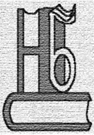 ЈУ „НАРОДНA БИБЛИОТЕКА" ГРАДИШКАГрадишка, март 2023. годинеСАДРЖАЈДЈЕЛАТНОСТ.............................................................................................. 3ПРАВНИ СТАТУС И ВЛАСНИЧКА СТРУКТУРА......................................  3ОРГАНИЗАЦИОНА СТРУКТУРА И МЕНАЏМЕНТ......................................3БРОЈ И СТРУКТУРА ЗАПОСЛЕНИХ...........................................................4ОБИМ УСЛУГА..............................................................................................4ИЗВРШЕНА УЛАГАЊА И ИЗВЕДЕНИ РАДОВИ.......................................8ПРОБЛЕМИ У ПОСЛОВАЊУ.......................................................................8ГОДИШЊИ ОБРАЧУН ................................................................................9ЗАКЉУЧАК..................................................................................................10ДЈЕЛАТНОСТОсновна дјелатност ЈУ „Народна библиотека“ Градишка је библиотечко-информациона дјелатност.Библиотечком дjелатношћу сматра се систематско прикупљање, стручно обрађивање, чување и давање на коришћење библиотечке грађе, као и прикупљање информација о тој грађи.Библиотека је неопходна за развој образовања, науке и културе и покретач је свеукупног развоја слободног, демократског грађанског друштва.Примарна улога библиотеке је да прикупља, истражује, чува и даје на коришћење библиотечку грађу и да пружа приступ информацијама.Библиотечка грађа обухвата: књиге, брошуре, часописе, новине, магистарске радове, докторске дисертације, рукописе, каталоге, проспекте, плакате, штампане летке, картографске публикације, као и репродукције ликовних дјела, разгледнице, календаре, фотографије, видео - касете, електронске публикације и другу грађу намијењену библиотечкој дјелатности.ПРАВНИ СТАТУС И ВЛАСНИЧКА СТРУКТУРА	Јавна установа „Народна библиотека“ Градишка.Власничка структура установе је приказана у сљедећој табели.Табела 1. Власничка структураОРГАНИЗАЦИОНА СТРУКТУРА И МЕНАЏМЕНТЈУ „Народна библиотека“ Градишка ради пo принципу одјељења:Позајмно одјељење за одрасле Дјечије одјељење Читаоничко (стручно) одјељење Завичајно одјељење Mатично одјељењеОдјељење за дигитализацију и депозитОдјељење за опште и рачуноводствене пословеТоком године, по Уговору о дјелу ангажују се радници према потребама установе.Према Правилнику о унутрашњој организацији и систематизацији радних мјеста у ЈУ „Народна библиотека“ Градишка осим седам (7 ) стручних библиотечких радника,  запослени су директор, шеф рачуноводства, хигијеничар и (1) приправник - библиотекар. Укупно 11 запослених.БРОЈ И СТРУКТУРА ЗАПОСЛЕНИХУкупно је запослено 11 (једанаест) радника и све су жене.Табела 2. Квалификациона структура запосленихОБИМ УСЛУГАЈавна установа „Народна библиотека“ Градишка је у извјештајном периоду од наплате чланарине остварила приход од 2.275,00 КМ. У поменутом периоду у библиотеку су учлањена 1403 читаоца. На коришћење је издато 20.078 књига, а библиотеку је посјетило 20. 093  посјетиоца. Књижни фонд у 2022. години повећан је за 1862 библиотечке инвентарне јединице (књиге) и он укупно износи 69.263 публикације.Књижну грађу из COBISS система у којем је библиотека од 15.3.2021.године, преузимају лиценцирани библиотекари и у 2022. години обрађено је 1596 књига, што је укупно са 31.12.2022.године 9262 инвентарне јединице.Сва грађа библиотеке доступна је читаоцима путем Web портала (https://www.biblioteka-gradiska.com). Захваљујући донацији појединаца и установа, књижни фонд библиотеке стално расте. Због недостатка простора рађен је отпис књижне грађе, а наслови којима библиотека располаже у већем броју примјерака, поклањани су и организовани су хуманитарни сајмови књига.Број манифестација и активности које су реализоване у 2022. години у ЈУ „Народна библиотека“ Градишка  је 98 и неке од њих су :Јануар:Приређена је изложба књига која је носила назив “Писали су о Градишци“ и пригодан програм у библиотеци поводом Светосавља и традиционална додјела награда најбољим читаоцима за претходну годину.Дигитализација библиотечке грађе.Активности чланова радионице „Шареница“.Обрада библиотечке грађе у COBISS систему.5.2. Фебруар:Обиљежен Међународни дан даривања књига у виду поклањања и размјене књига и сарадње са школским библиотекама и разним удружењима. Обиљежавање Међународног дана матерњег језика (21. 2) – Расписан конкурс за избор најљепшег ћириличног рукописа.Дигитализација библиотечке грађе.Активности чланова радионице „Шареница“.Обрада библиотечке грађе у COBISS систему.5.3. Март:Поводом Међународног дана жена омогућено је бесплатно чланство у библиотеци за све суграђанке.Представљена је збирка поезије „Заједно са зидовима“ Предрага Бјелошевића, предсједника Удружења књижевника Републике Српске.Поводом обиљежавања Међународног дана поезије (21. 3) приређена је изложба књига поезије.Приређена промоција књиге „Путовање кроз Босну и Херцеговини“, аутора Зорана Матића из Бања Луке.Дигитализација библиотечке грађе.Активности чланова радионице „Шареница“.Обрада библиотечке грађе у COBISS систему.5.4. Април:Поводом Међународног дана дјечије књижевности (2. 4) библиотеку су посјетили полазници ЈПУ „ Лепа Радић“.Учешће у прољетном уређену града.Обиљежен Међународни дан књиге и дан Града Градишка (24. 4). Поводом тога организовано је неколико манифестација (Завршна манифестација и додјела награда по завршетку конкурса „Најљепши ћирилични рукопис“, радионица са дјецом  „Градишка – град у којем одрастам“ и Хуманитарни сајам књига „ Књиге за Косово и Метохију“ на Тргу Чубриловића. Дигитализација библиотечке грађе.Ативности чланова радионице „Шареница“.Обрада библиотечке грађе у COBISS систему.5.5. Мај:Расписан конкурс „Сузе Козаре“.Учешће на стручном семинару у организацији Друштва библиотекара Републике Српске, библиотекар Маја Дејановић је одржала предавање на тему „Каталошки листићи деведесетих у 21. вијеку“Дигитализација библиотечке грађе.Активности чланова радионице „Шареница“.Обрада библиотечке грађе у COBISS систему.5.6. Јуни:     -    Организован хуманитарни љетни сајам књига у сарадњи са удружењем  „Баштионик“.Дана 15. јуна 2022. године започета је реализација размјене уџбеника за ученике основних школа. Размјена уџбеника је активност која се годинама спроводи током љетног распуста и која се показала као веома корисна за ученике и родитеље.У дворишту библиотеке приређено је књижевно вече са књижевницом Миланком Благојевић из Шамца.У дворишту библиотеке приређена је и промоција књиге „Дара из Јасеновца“ – гост Биљана Чекић.У сарадњи са представницима Удружења Срба из Словеније и библиотеке „Вук Караџић“ из Љубљане у дворишту библиотеке приређена је завршна манифестација и додјела награда награђенима на књижевном конкурсу „Сузе Козаре“.Дигитализација библиотечке грађе.Активности чланова радионице „Шареница“.Обрада библиотечке грађе у COBISS систему.5.7. Јули:Настављена размјена уџбеника за ученике основних школа.У оквиру манифестације „Градишко љето“ на љетној позорници Завичајног музеја приређена је представа за дјецу „Вријеме је за бајку“ у извођењу Дјечијег позоришта Републике Српске, а све у организацији ЈУ „Народне библиотеке“ Градишка.Посјета дјеце са Косова и Метохије и упознавање са радом библиотеке.Обнова књижног фонда куповином нових наслова.Дигитализација библиотечке грађе.Обрада библиотечке грађе у COBISS систему.5.8. Август:Завршена размјена уџбеника за ученике основних школа, приликом које је размијењено око 120 комплета уџбеника, чиме је повећан и број чланова у Дјечијем одјељењу наше библиотеке.Активности чланова радионице „Шареница“.Дигитализација библиотечке грађе.Обрада библиотечке грађе у COBISS систему.5.9. Септембар:Учешће у Римском фестивалу са „Римском причаоницом“ који је организован од стране Градске управе Града Градишка.У оквиру манифестације „Градишка јесен“ на љетној позорници Завичајног музеја библиотека је приредила књижевно вече са Михајлом Орловићем и представљен је роман „ Ана“.Обиљежен Међународни дан писмености (8. 9) организовањем сајма размјене књига у дворишту библиотеке.Одлазак на сајам књига у Бања Луку и учешће директорице библиотеке Сњежане Миљковић у панел дискусији коју је организовало Министарство просвјете и културе Републике Српске.Активности чланова радионице „Шареница“ у оквиру којих је обиљежен Дан европских језика (26. 9), у сарадњи са школама страних језика из Градишке.Поводом славе Града Градишка Мале Госпојине (21. 9) библиотека је свим суграђанима омогућила бесплатно чланство.Активности чланова радионице „Шареница“.Дигитализација библиотечке грађе.Обрада библиотечке грађе у COBISS систему.5.10. Октобар:Обиљежена Недјеља дјетета у сарадњи са предшколским и школским установама. Организоване су посјете библиотеци и приређене едукативне и забавне радионице. Такође, представници библиотеке одлазили су у предшколске и школске установе.Обиљежен Дан библиотекара Републике Српске отварањем изложбе о Нобеловцу Иви Андрићу. Отварањем изложбе обиљежено је 130 година од рођења Иве Андрића. Сарадници и гости били су представници Специјалне библиотеке за слијепа и слабовида лица РС и Народних библиотека из Зворника и Лакташа. Као и Музеј књижевности и позоришне умјетности БиХ и Удружење Денариус.Чланови библиотечке радионице приредили су радионицу на тему „Лик и дјело Вука Стефановића Караџића“.Активности чланова радионице „Шареница“.Дигитализација библиотечке грађе.Обрада библиотечке грађе у COBISS систему.5.11. Новембар:Реализација активности предвиђених поводом манифестације „Ноћ у библиотеци“:Приређена је промоција књиге „Не дамо светиње“ Растка Поповића.Приређено филмско вече у сарадњи са Глоса центром за њемачки језик.Приређена је декупаж радионица за одрасле.Приказан је филм за дјецу.Сарадња са Удружењем „Врбашка кроз вријеме“ приликом које су поклоњене књиге новоформираној библиотеци у Културном центру у Врбашкој.У сарадњи са средњим школама из Градишке обиљежена је годишњица рођења Вука Стефановића Караџића. Ученици су присуствовали пригодном програму приређеном у част Вука Стефановића Караџића. Гост у библиотеци - доктор Боро Вујасин из Новога Сада одржао је предавање на тему „Здрава исхрана и здрав начин живота“ и промовисао своје књигу које говоре о овој теми.Активности чланова радионице „Шареница“.Дигитализација библиотечке грађе.Обрада библиотечке грађе у COBISS систему.5.12. Децембар:Ресторан „Ђердан“ из Градишке традиционално је  спровео  акцију „Једна књига - један гост - један десерт“. Све прикупљене књиге поклоњене су библиотеци.     -Обиљежен дан особа са инвалидитетом – креативна радионица „Ми      можемо много“.Под покровитељством Града Градишка, ЈУ „Народна библиотека“ Градишка и Књижевна заједница „Васо Пелагић“ Бања Лука приредили су представљање Зборника радова „Кад прошлост проговори: Козара, 80 година касније“ у Културном центру Градишка.Приређене промоције романа завичајних писаца - Василија Карана из Бања Луке „Вјетар још није стао“  и промоција романа „Крвави мјесец над Земуном“ Владе Шушњара из Нове Тополе.Промоција књига Ненада Андрића „Сусрет са светогорским старцима“ и „Пешке кроз Свету Гору“У оквиру манифестације „Градишка зима 2022/2023“ библиотека је приредила манифестацију „У сусрет Светом Николи“ у Културном центру Градишка.Активности чланова радионице „Шареница“.Дигитализација библиотечке грађе.Обрада библиотечке грађе у COBISS систему.ИЗВРШЕНА УЛАГАЊА И ИЗВЕДЕНИ РАДОВИУ 2022. години извршена је укупна набавка опреме у износу од  14.170,00 КМ. Из буџета града Градишка извршена је набавка опреме у износу од 14.170,00 КМ и то:- рачунарска опрема: 1.304,00 КМ,- набавка библиотечких књига: 5.930,00 КМ,- набавка  опрме за гријање и вентилацију: 1.868,00 КМ,- набавка оосталих постројења: 3.333,00 КМ и друго.ПРОБЛЕМИ У ПОСЛОВАЊУЈавна установа „Народна библиотека“ Градишка је једна од најстаријих установа у области културе на подручју града Градишка. Основана је Одлуком Скупштине општине Градишка дана, 28.7.1994. године. Послије катастрофалног пожара који се десио у Дому културе Градишка, 16. 11. 2005. године, у коме је било сједиште библиотеке, пресељена је у просторије Црвеног крста Градишка и СПиК Друштва „Просвјета“ у Улици Митрополита Георгија Николајевича бр. 22.Услови који се користе за рад библиотеке су сваким даном све лошији.ГОДИШЊИ ОБРАЧУН  Финансијски извјештај од 1. 1 - 31. 12. 2022. годинеМинистарство просвјете и културе Републике Српске ЈУ „Народна библиотека“ Градишка је остварила приходе од чланарине за период 1. 1 - 31. 12. 2022. године у износу од 2.275,00 КМ.ЗАКЉУЧАККако би активности ЈУ „Народна библиотека“ Градишка биле што успјешније потребно је пресељење у условније просторије.Циљ је да се и у будуће развија култура на подручју града, па и шире, да се подстакне на читање, те да се библиотека и писана ријеч приближе суграђанима. И даље ће се активно радити на богаћењу књижног фонда, стручном раду у библиотечкој дјелатности и ширити лепеза равноврсности тематике и грађе, те чувати књига.Број протокола: 100/23                                                                 Датум:  22. 3. 2023. године                                                                                                                                                      Директор:                                                                                          Сњежана Миљковић, проф.Опис% учешће у укупном капиталуВриједност капиталаБрој акцијаГрад  Градишка96,60515.170,00 КММинистарство просвјете и културе  РС              3,4018.255,00 КМУКУПНО:100,00 533.425,00КМР.бр.Квалификациона структураСтруктура запослених према полуСтруктура запослених према полуР.бр.Квалификациона структураМушкихЖенскихВСС8ВШС2ССС1НК0УКУПНО:УКУПНО:11Ред.бр.KoнтоО П И СБУЏЕТ 2022.Финансијски извјештај01.01.-31.12.2022.Индекс 5/4*100123456IУКУПНИ ТРОШКОВИ57.700,0057.484,001001.410000ТЕКУЋИ РАСХОДИ43.900,0043.314,00991.1.411000Расходи за лична примања1.600,001.500,0094411200Расходи за бруто накнаде трошкова и остала лична примања запослених1.600,00      1.500,00941.2.412000Расходи по основу коришћења роба и услуга42.100,0041.627,0099412200Расходи по онову утрошка енергије, комуналних, комуникационих и транспортних услуга11.500,0010.300,0090412300Расходи за режијски материјал (канцеларијскиматријал, одржавање чистоће)5.000,005.168,00103412400Расходи за материјал за посебне намјене300,00296,0099412500Расходи за текуће одржавање1.000,00973,0097412600Расходи по основу путовања и смјештаја – гориво3.300,003.283,00100412700Расходи за стручне услуге (Услуге финансијског посредовања, услуге осигурања, информисање, компјутерске услуге и др.)2.600,003.213,00124412900Остали непоменути расходи (стручно усавршавање запослених, бруто накнаде ван радног односа, репрезентација)18.400,0018.394,00100418400Расходи из исте јединице власти200,00187,00932.510000ИЗДАЦИ ЗА НЕФИНАНСИЈСКУ ИМОВИНУ13.800,0014.170,00103511300Издаци за набавку постројења и опреме13.800,0014.170,00103410000ТЕКУЋИ РАСХОДИ280.561,00411100Расходи за бруто плате запослених270.638,00411200Расходи за бруто накнаде трошкова и осталих личних примања3.285,00411300Расходи за накнаде плата запослених за вријеме боловања6.638,00411400Расходи за отпрмнине и једнократне помоћи412000Расходи по основу коришћења роба и услугаЗБИРНИ РАСХОДИ ГРАД ГРАДИШКА И МИНИСТАРСТВО ПРОСВЈЕТЕ И КУЛТУРЕ РЕПУБЛИКЕ СРПСКЕ338.045,00